D-ID Chronically Homeless Qualification ChecklistChecklist for Chronically Homeless for Detroit ID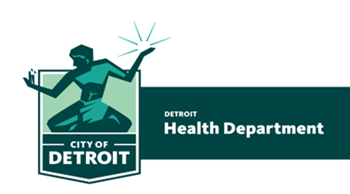 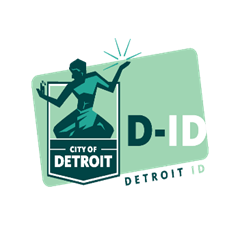 Chronically Homeless Qualification ChecklistFor Service Providers of currently or chronically homeless persons residing in the City of Detroit: Please fill out this checklist used to assure applicant meets Detroit ID Card program eligibility for a Discount Adult ID Card and fee of $10.Attach this form to the Third-Party Certification Letter printed on your agency’s letterhead. Have your client bring the two forms to her/his appointment for the D-ID. The Third-Party Letter is NOT required if a case worker accompanies client to her/his D-ID appointment. This form is scanned and retained as part of the client’s D-ID application record for 2 years as required by the City of Detroit.APPLICANT NAME: ________________________________________________________________HMIS # (if applicable) ________________________________________________________________Applicant’s Current or Chronically Homelessness StatusThe U.S. Department of Housing and Urban Development (HUD) defines a Chronically Homeless person as an unaccompanied homeless person (a single homeless person who is alone and is not part of a homeless family and not accompanied by children); who has had four (4) episodes of homelessness in the last three [3] years). “Homeless” is defined as “… sleeping in a place not meant for human habitation (e.g. living on the streets OR living in a homeless emergency shelter).□ Applicant is a currently homeless or chronically homeless resident of Detroit, MI.Staff Name: _________________________________________________________________________Staff Title: __________________________________________________________________________Signature: ___________________________________________________________________________Phone/Email: ________________________________________________________________________Organization/address ____________________________________________________________________________________________________________________________________________________________________________________________________________________________________________Date: ______________________________________________________________________________